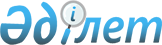 О внесении изменений в решение Жаксынского районного маслихата от 24 декабря 2014 года № 5С-34-2 "О бюджете Жаксынского района на 2015-2017 годы"Решение Жаксынского районного маслихата Акмолинской области от 25 декабря 2015 года № 5С-45-2. Зарегистрировано Департаментом юстиции Акмолинской области 30 декабря 2015 года № 5161      Примечание РЦПИ.

      В тексте документа сохранена пунктуация и орфография оригинала.

      В соответствии с пунктом 5 статьей 109 Бюджетного кодекса Республики Казахстан от 4 декабря 2008 года, статьей 6 Закона Республики Казахстан от 23 января 2001 года «О местном государственном управлении и самоуправлении в Республике Казахстан», Жаксынский районный маслихат РЕШИЛ:



      1. Внести в решение Жаксынского районного маслихата «О бюджете Жаксынского района на 2015-2017 годы» от 24 декабря 2014 года № 5С-34-2 (зарегистрировано в Реестре государственной регистрации нормативных правовых актов № 4569, опубликовано 19 января 2015 года в районной газете «Жаксынский вестник») следующие изменения:



      пункт 1 изложить в новой редакции:



      «1. Утвердить бюджет района на 2015-2017 годы согласно приложениям 1, 2 и 3 соответственно, в том числе на 2015 год в следующих объемах:



      1) доходы – 2268930,2 тысяч тенге, в том числе:

      налоговые поступления – 512792,5 тысяч тенге;

      неналоговые поступления – 10909,9 тысяч тенге;

      поступления от продажи основного капитала – 6266,8 тысячи тенге;

      поступления трансфертов – 1738961 тысяч тенге;



      2) затраты – 2314211,3 тысяч тенге;



      3) чистое бюджетное кредитование – 11471,8 тысяч тенге, в том числе:

      бюджетные кредиты – 23784 тысяч тенге;

      погашение бюджетных кредитов – 12312,2 тысяч тенге;



      4) сальдо по операциям с финансовыми активами – 0 тысяч тенге;



      5) дефицит (профицит) бюджета – -56752,9 тысяч тенге;



      6) финансирование дефицита (использование профицита) бюджета - 56752,9 тысяч тенге.»;



      приложения 1, 4, 5 к указанному решению изложить в новой редакции, согласно приложениям 1, 2, 3 к настоящему решению.



      2. Настоящее решение вступает в силу со дня государственной регистрации в Департаменте юстиции Акмолинской области и вводится в действие с 1 января 2015 года.      Председатель сессии

      районного маслихата                        Т.Дивак      Секретарь Жаксынского

      районного маслихата                        Б.Джанадилов      «СОГЛАСОВАНО»      Аким Жаксынского района                    К.Суюндиков

      «25» 12 2015 год

Приложение 1    

к решению Жаксынского

районного маслихата 

от 25 декабря 2015 

года № 5С-45-2   Приложение 1    

к решению Жаксынского

районного маслихата

от 24 декабря 2014 

года № 5С-34-2  

Приложение 2    

к решению Жаксынского

районного маслихата

от 25 декабря 2015 

года № 5С-45-2   Приложение 4    

к решению Жаксынского

районного маслихата

от 24 декабря 2014 

года № 5С-34-2    

Целевые трансферты из республиканского бюджета на 2015 год

Приложение 3    

к решению Жаксынского

районного маслихата

от 25 декабря 2015 

года № 5С-45-2   Приложение 5    

к решению Жаксынского

районного маслихата

от 24 декабря 2014 

года № 5С-34-2    

Целевые трансферты из областного бюджета бюджетам районов (городов областного значения) на 2015 год
					© 2012. РГП на ПХВ «Институт законодательства и правовой информации Республики Казахстан» Министерства юстиции Республики Казахстан
				КатегорияКатегорияКатегорияКатегорияСумма, 2015 годКлассКлассКлассСумма, 2015 годПодклассПодклассСумма, 2015 годНАИМЕНОВАНИЕСумма, 2015 год1. ДОХОДЫ2268930,21Налоговые поступления512792,501Подоходный налог212202Индивидуальный подоходный налог2122003Социальный налог1791391Социальный налог17913904Налоги на собственность2265401Налоги на имущество1833823Земельный налог27784Налог на транспортные средства327455Единый земельный налог763505Внутренние налоги на товары, работы и услуги83915,52Акцизы14673Поступления за использование природных и других ресурсов75649,54Сборы за ведение предпринимательской и профессиональной деятельности679907Прочие налоги7010Прочие налоговые поступления в местный бюджет7008Обязательные платежи, взимаемые за совершение юридически значимых действий и (или) выдачу документов уполномоченными на то государственными органами или должностными лицами19081Государственная пошлина19082Неналоговые поступления10909,901Доходы от государственной собственности3239,51Поступления части чистого дохода государственных предприятий03Дивиденды на государственные пакеты акций, находящиеся в государственной собственности04Доходы на доли участия в юридических лицах, находящиеся в государственной собственности78,35Доходы от аренды имущества, находящегося в государственной собственности31527Вознаграждения по кредитам, выданным из государственного бюджета9,203Поступление денег от проведения государственных закупок, организуемых государственными учреждениями, финансируемыми из государственного бюджета17381Поступления от реализации товаров (работ, услуг) государственными учреждениями, финансируемыми из государственного бюджета173804Штрафы, пени, санкции, взыскания налагаемые государственными учреждениями, финансируемыми из государственного бюджета, а также содержащимися и финансируемыми из бюджета (сметы расходов) Национального Банка Республики Казахстан194,41Штрафы, пени, санкции, взыскания, налагаемые государственными учреждениями, финансируемыми из государственного бюджета, а также содержащимися и финансируемыми из бюджета (сметы расходов) Национального Банка Республики Казахстан, за исключением поступлений от организаций нефтяного сектора194,406Прочие неналоговые поступления57381Прочие неналоговые поступления57383Поступления от продажи основного капитала6266,801Продажа государственного имущества, закрепленного за государственными учреждениями3120,81Продажа государственного имущества, закрепленного за государственными учреждениями3120,803Продажа земли и нематериальных активов31461Продажа земли31464Поступления трансфертов173896102Трансферты из вышестоящих органов государственного управления17389612Трансферты из областного бюджета1738961Функциональная группаФункциональная группаФункциональная группаФункциональная группаСумма, 2015 годАдминистратор бюджетных программАдминистратор бюджетных программСумма, 2015 годПрограммаСумма, 2015 годНАИМЕНОВАНИЕСумма, 2015 год1. ЗАТРАТЫ2314211,301Государственные услуги общего характера222198,5112Аппарат маслихата района (города областного значения)12535001Услуги по обеспечению деятельности маслихата района (города областного значения)12535003Капитальные расходы государственного органа0122Аппарат акима района (города областного значения)57310,4001Услуги по обеспечению деятельности акима района (города областного значения)57310,4003Капитальные расходы государственного органа0123Аппарат акима района в городе, города районного значения, поселка, села, сельского округа122262,3001Услуги по обеспечению деятельности акима района в городе, города районного значения, поселка, села, сельского округа119339,3022Капитальные расходы государственного органа2923458Отдел жилищно-коммунального хозяйства, пассажирского транспорта и автомобильных дорог района (города областного значения)10030,4001Услуги по реализации государственной политики на местном уровне в области жилищно-коммунального хозяйства, пассажирского транспорта и автомобильных дорог10030,4459Отдел экономики и финансов района (города областного значения)20060,4001Услуги по реализации государственной политики в области формирования и развития экономической политики, государственного планирования, исполнения бюджета и управления коммунальной собственностью района (города областного значения)19186,3003Проведение оценки имущества в целях налогообложения635,1015Капитальные расходы государственного органа23902Оборона7599,3122Аппарат акима района (города областного значения)7599,3005Мероприятия в рамках исполнения всеобщей воинской обязанности2290,3006Предупреждение и ликвидация чрезвычайных ситуаций масштаба района (города областного значения)5184007Мероприятия по профилактике и тушению степных пожаров районного (городского) масштаба, а также пожаров в населенных пунктах, в которых не созданы органы государственной противопожарной службы12504Образование1450499464Отдел образования района (города областного значения)1450499001Услуги по реализации государственной политики на местном уровне в области образования9650,2003Общеобразовательное обучение1236285,2005Приобретение и доставка учебников, учебно-методических комплексов для государственных учреждений образования района (города областного значения)16690,3006Дополнительное образование для детей38044,5009Обеспечение деятельности организаций дошкольного воспитания и обучения49137012Капитальные расходы государственного органа0015Ежемесячная выплата денежных средств опекунам (попечителям) на содержание ребенка сироты (детей-сирот), и ребенка (детей), оставшегося без попечения родителей17249,4018Организация профессионального обучения13021022Выплата единовременных денежных средств казахстанским гражданам, усыновившим (удочерившим) ребенка (детей)-сироту и ребенка (детей), оставшегося без попечения родителей 149040Реализация государственного образовательного заказа в дошкольных организациях образования42090067Капитальные расходы подведомственных государственных учреждений и организаций28182,4472Отдел строительства, архитектуры и градостроительства района (города областного значения)0037Строительство и реконструкция объектов образования006Социальная помощь и социальное обеспечение128064,9451Отдел занятости и социальных программ района (города областного значения)109526,5001Услуги по реализации государственной политики на местном уровне в области обеспечения занятости и реализации социальных программ для населения20084,1002Программа занятости23501005Государственная адресная социальная помощь128006Оказание жилищной помощи7653007Социальная помощь отдельным категориям нуждающихся граждан по решениям местных представительных органов15655010Материальное обеспечение детей–инвалидов, воспитывающихся и обучающихся на дому269,3011Оплата услуг по зачислению, выплате и доставке пособий и других социальных выплат668014Оказание социальной помощи нуждающимся гражданам на дому13652016Государственные пособия на детей до 18 лет5224017Обеспечение нуждающихся инвалидов обязательными гигиеническими средствами и предоставление услуг специалистами жестового языка, индивидуальными помощниками в соответствии с индивидуальной программой реабилитации инвалида1740,1023Обеспечение деятельности центров занятости населения914025Внедрение обусловленной денежной помощи по проекту Өрлеу11463050Реализация Плана мероприятий по обеспечению прав и улучшению качества жизни инвалидов1080052Проведение мероприятий, посвященных семидесятилетию Победы в Великой Отечественной войне7495464Отдел образования района (города областного значения)18538,4030Содержание ребенка (детей), переданного патронатным воспитателям18538,407Жилищно-коммунальное хозяйство139258,6472Отдел строительства, архитектуры и градостроительства района (города областного значения)59847,3003Проектирование и (или) строительство, реконструкция жилья коммунального жилищного фонда 0058Развитие системы водоснабжения и водоотведения в сельских населенных пунктах59847,3123Аппарат акима района в городе, города районного значения, поселка, села, сельского округа22039,3008Освещение улиц населенных пунктов13225,3009Обеспечение санитарии населенных пунктов493011Благоустройство и озеленение населенных пунктов4993,9014Организация водоснабжения населенных пунктов3327,1458Отдел жилищно-коммунального хозяйства, пассажирского транспорта и автомобильных дорог района (города областного значения)55579,2003Организация сохранения государственного жилищного фонда3396,1012Функционирование системы водоснабжения и водоотведения14168,6015Освещение улиц в населенных пунктах3706016Обеспечение санитарии населенных пунктов2527018Благоустройство и озеленение населенных пунктов26781,5026Организация эксплуатации тепловых сетей, находящихся в коммунальной собственности районов (городов областного значения)5000464Отдел образования района (города областного значения)609,9026Ремонт объектов в рамках развития городов и сельских населенных пунктов по Дорожной карте занятости 2020609,9455Отдел культуры и развития языков района (города областного значения)1182,9024Ремонт объектов в рамках развития городов и сельских населенных1182,908Культура, спорт, туризм и информационное пространство116709,5455Отдел культуры и развития языков района (города областного значения)88511,3001Услуги по реализации государственной политики на местном уровне в области развития языков и культуры4552,5003Поддержка культурно-досуговой работы47370,7006Функционирование районных (городских) библиотек23337,7007Развитие государственного языка и других языков народа Казахстана5277032Капитальные расходы подведомственных государственных учреждений и организаций7973,4456Отдел внутренней политики района (города областного значения)14901,2001Услуги по реализации государственной политики на местном уровне в области информации, укрепления государственности и формирования социального оптимизма граждан6299,7002Услуги по проведению государственной информационной политики5012003Реализация мероприятий в сфере молодежной политики3589,5465Отдел физической культуры и спорта района (города областного значения)13297001Услуги по реализации государственной политики на местном уровне в сфере физической культуры и спорта7457006Проведение спортивных соревнований на районном (города областного значения) уровне2072007Подготовка и участие членов сборных команд района (города областного значения) по различным видам спорта на областных спортивных соревнованиях376810Сельское, водное, лесное, рыбное хозяйство, особо охраняемые природные территории, охрана окружающей среды и животного мира, земельные отношения71246,5462Отдел сельского хозяйства района (города областного значения)12838,7001Услуги по реализации государственной политики на местном уровне в сфере сельского хозяйства12838,7459Отдел экономики и финансов района (города областного значения)4878099Реализация мер по оказанию социальной поддержки специалистов4878473Отдел ветеринарии района (города областного значения)45292001Услуги по реализации государственной политики на местном уровне в сфере ветеринарии10098007Организация отлова и уничтожения бродячих собак и кошек850006Организация санитарного убоя больных животных0008Возмещение владельцам стоимости изымаемых и уничтожаемых больных животных, продуктов и сырья животного происхождения160011Проведение противоэпизоотических мероприятий34184463Отдел земельных отношений района (города областного значения)8237,8001Услуги по реализации государственной политики в области регулирования земельных отношений на территории района (города областного значения)7241,8004Организация работ по зонированию земель99611Промышленность, архитектурная, градостроительная и строительная деятельность9943,2472Отдел строительства, архитектуры и градостроительства района (города областного значения)9943,2001Услуги по реализации государственной политики в области строительства, архитектуры и градостроительства на местном уровне9943,212Транспорт и коммуникации107286,6123Аппарат акима района в городе, города районного значения, поселка, села, сельского округа10650013Обеспечение функционирования автомобильных дорог в городах районного значения, поселках, селах, сельских округах10650458Отдел жилищно-коммунального хозяйства, пассажирского транспорта и автомобильных дорог района (города областного значения)96636,6023Обеспечение функционирования автомобильных дорог96636,613Прочие25094459Отдел экономики и финансов района (города областного значения)0012Резерв местного исполнительного органа района (города областного значения)0469Отдел предпринимательства района (города областного значения)6539001Услуги по реализации государственной политики на местном уровне в области развития предпринимательства6442003Поддержка предпринимательской деятельности97123Аппарат акима района в городе, города районного значения, поселка, села, сельского округа18555040Реализация мер по содействию экономическому развитию регионов в рамках Программы "Развитие регионов"1855514Обслуживание долга9,2459Отдел экономики и финансов района (города областного значения)9,2021Обслуживание долга местных исполнительных органов по выплате вознаграждений и иных платежей по займам из областного бюджета9,215Трансферты36302459Отдел экономики и финансов района (города областного значения)36302006Возврат неиспользованных (недоиспользованных) целевых трансфертов36302III. ЧИСТОЕ БЮДЖЕТНОЕ КРЕДИТОВАНИЕ11471,8Бюджетные кредиты2378410Сельское, водное, лесное, рыбное хозяйство, особо охраняемые природные территории, охрана окружающей среды и животного мира, земельные отношения23784459Отдел экономики и финансов района (города областного значения)23784018Бюджетные кредиты для реализации мер социальной поддержки специалистов23784Погашение бюджетных кредитов12312,25Погашение займов12312,21Погашение бюджетных кредитов12312,2001Погашение бюджетных кредитов, выданных из государственного бюджета12312,2ІV. САЛЬДО ПО ОПЕРАЦИЯМ С ФИНАНСОВЫМИ АКТИВАМИ0Приобретение финансовых активов0V. ДЕФИЦИТ БЮДЖЕТА (ПРОФИЦИТ)-56752,9VI. ФИНАНСИРОВАНИЕ ДЕФИЦИТА БЮДЖЕТА (ИСПОЛЬЗОВАНИЕ ПРОФИЦИТА)56752,9НАИМЕНОВАНИЕСумма12Всего207905Целевые текущие трансферты184121в том числе:Отдел образования68105На реализацию государственного образовательного заказа в дошкольных организациях образования42090На повышение оплаты учителям, прошедшим повышение квалификации по трехуровневой системе26015На выплату ежемесячной надбавки за особые условия труда к должностным окладам работников государственных учреждений, не являющихся государственными служащими, а также работников государственных казенных предприятий, финансируемых из местных бюджетов93863Отдел занятости и социальных программ района (города областного значения)18886На внедрение обусловленной денежной помощи по проекту Өрлеу10937На увеличение норм обеспечения инвалидов обязательными гигиеническими средствами1080На проведение мероприятий, посвященных семидесятилетию Победы в Великой Отечественой войне5545На увеличение штатной численности местных исполнительных органов по регистрации актов гражданского состояния1324Отдел ветеринарии3267На увеличение штатной численности местных исполнительных органов агропромышленного комплекса3267Бюджетные кредиты23784в том числе:Отдел экономики и финансов района23784Бюджетные кредиты местным исполнительным органам для реализации мер социальной поддержки специалистов23784НАИМЕНОВАНИЕСумма12Всего106984Целевые текущие трансферты106984в том числе:Отдел ветеринарии района (города областного значения)34344На проведение противоэпизоотических мероприятий34184На проведение санитарного убоя мелкий рогатый скот больных брузелезом0На возмещение (до 50%) стоимости сельскохозяйственных животных направляемых на санитарный убой160Отдел образования района (города областного значения)15690На содержание ребенка (детей), переданного патронатным воспитателям, в связи с передачей расходов на нижестоящий уровень14815На оснащение электронными учебниками в государственных учреждениях основного среднего и общего среднего образования875Отдел Жилищно-коммунального хозяйства, пассажирского транспорта и автомобильных дорог района (города областного значения)55000На ремонт автомобильных дорог50000На подготовку к отопительному сезону5000Отдел занятости и социальных программ района (города областного значения)1950На проведение мероприятий, посвященных семидесятилетию Победы в Великой Отечественной войне1950